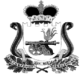 ОТДЕЛ ОБРАЗОВАНИЯ АДМИНИСТРАЦИИ МУНИЦИПАЛЬНОГО ОБРАЗОВАНИЯ «КАРДЫМОВСКИЙ РАЙОН» СМОЛЕНСКОЙ ОБЛАСТИ                                                      ПРИКАЗ    от 14.02.2017                    	№024О проведении выездногосеминара-практикума  для       директоров, заместителей             директоров и творчески работающих педагогов           В соответствии с планом работы Отдела образования Администрации муниципального образования «Кардымовский район» Смоленской области на 2017 год, с целью обсуждения опыта, проблем и выработки перспективных направлений по использованию межпредметной интеграции в условиях перехода на ФГОС       п р и к а з ы в а ю:Провести семинар-практикум для директоров, заместителей директоров и творчески работающих педагогов по теме: «Межпредметная интеграция как ресурс развития личности школьника в условиях перехода на ФГОС» 21 февраля 2017 года на базе МБОУ «Тюшинская СШ».Утвердить программу семинара-практикума «Межпредметная интеграция как ресурс развития личности школьника в условиях перехода на ФГОС» (приложение).Руководителям общеобразовательных учреждений принять участие в семинаре и обеспечить явку педагогических работников на семинар-практикум.Ответственность за организацию и проведение семинара возложить на ведущего специалиста Отдела образования Е.Г. Киселеву.Контроль исполнения данного приказа оставляю за собой.Начальник Отдела образования                                     А.А. КастрикинаПриложениек   приказу   Отдела  образованияот  14.02.2017  № 024__                                                    ПРОГРАММАсеминара-практикума «Межпредметная интеграция как ресурс развития личности школьника в условиях перехода на ФГОС» Дата проведения:  21 февраля 2017 годаНачало работы семинара-практикума: 10-00 Место проведения:  МБОУ «Тюшинская СШ»Цель:  обсуждения опыта, проблем и выработки перспективных направлений  по использованию межпредметной интеграции в условиях перехода на ФГОС  Практическая часть семинара-практикумаТеоретическая часть семинара-практикумаВыступление с элементами мастер-класса «Использование музыки на уроках русского языка как средство развития художественного мышления и речи обучающихся» (11-55 – 12-20).Новикова Светлана Викторовна, учитель русского языка и литературы МБОУ «Тюшинская СШ»Подведение итогов семинара (12-20 – 12-40).Стригачева Татьяна Николаевна, учитель русского языка и литературы,                                заместитель директора  МБОУ «Тюшинская СШ»№  урокаВремяКлассПредмет   ТемаУчитель2 урок10-00-10-4510                 Русский язык                    «Культура как                                                          совокупность                       текстов»                 (по программе                       Т.М.Пахновой)Стригачева Татьяна Николаевна, учитель русского языка и литературы, заместитель директора3 урок11-00-11-454Внеклассное мероприятие по основам православной культуры «Святые защитники Отечества»Хомутова Жанна Валерьевна, учитель немецкого языка, истории Смоленщины и истории православной культуры;Никитин Евгений Алексеевич учитель физической культуры и ОБЖ